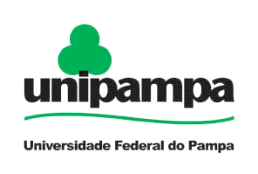 Programa Institucional de Bolsas de Iniciação á Docência - PIBID EspanholBolsista: Felipe Soares dos Santos Cardoso Plan de claseContenido: Presentaciones y los numeralesObjetivo General: Presentarse y hacer una evaluación diagnostica de los alumnos Objetivos Específicos: Sensibilizar a los estudiantes por medio de una organización circular del salón de clase y la utilización del bastón que habla.Exponer los estudiantes al input necesario para que se presenten en lengua españolaCarga horaria:55 minutosMetodología: Organizar el salón de clase en círculoEscribir en la pizarra blanca las maneras de uno presentarse y aclarar las dudas oralmente - 5 minutos Escribir en la pizarra blanca las maneras de uno preguntarle a alguien la edad y escribir los números de 1 hacia 50 - 10 minutos Presentar el bastón que habla y su significado, aclarar entonces la dinámica y que solamente el portador del bastón podrá hablar. - 1 minuto Presentarse - 4 minutos: Mi nombre es Felipe -Yo tengo veintiún años - Yo estudio en Unipampa… Pasar el bastón que habla para que los estudiantes se presenten - 15 minutosEscribir las preguntas referentes a la evaluación diagnóstica en la pizarra blanca.  - 10 minutos  Material utilizado: Pizarra blanca, marcador de pizarra blanca, computadora, 